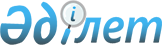 О внесении дополнения и изменения в постановление Правления Агентства Республики Казахстан по регулированию и надзору финансового рынка и финансовых организаций от 25 февраля 2006 года № 44 "Об установлении нормативных значений и методик расчетов пруденциальных нормативов для банковских конгломератов, а также форм и сроков представления отчетности об их выполнении"Постановление Правления Агентства Республики Казахстан по регулированию и надзору финансового рынка и финансовых организаций от 2 октября 2008 года № 147. Зарегистрировано в Министерстве юстиции Республики Казахстан 19 ноября  2008 года № 5363



      В целях совершенствования нормативных правовых актов, регулирующих деятельность банковских конгломератов, Правление Агентства Республики Казахстан по регулированию и надзору финансового рынка и финансовых организаций (далее - Агентство) 

ПОСТАНОВЛЯЕТ:






      1. Внести в 
 постановление 

 Правления

 Агентства от 25 февраля 2006 года № 44 "Об установлении нормативных значений и методик расчетов пруденциальных нормативов для банковских конгломератов, а также форм и сроков представления отчетности об их выполнении" (зарегистрированное в Реестре государственной регистрации нормативных правовых актов под № 4148), с изменениями и дополнениями, внесенными 
 постановлением 
 Правления Агентства от 12 августа 2006 года № 157 "О внесении изменений и дополнений в 

постановление


 Правления

 Агентства Республики Казахстан по регулированию и надзору финансового рынка и финансовых организаций от 25 февраля 2006 года № 44 "Об установлении нормативных значений и методик расчетов пруденциальных нормативов для банковских конгломератов, а также форм и сроков представления отчетности об их выполнении" (зарегистрированным в Реестре государственной регистрации нормативных правовых актов под № 4403), следующие дополнение и изменение:





      
 пункт 10 
 дополнить абзацем седьмым следующего содержания:



      "При взвешивании активов, условных и возможных обязательств участника банковского конгломерата - нерезидента Республики Казахстан, требования к лицам, расположенным в стране местонахождения участника банковского конгломерата, взвешиваются по степени риска вложений как требования к лицам - резидентам.";





      
 пункт 11 
 изложить в следующей редакции:



      "11. Коэффициент достаточности собственного капитала банковского конгломерата составляет не менее 0,14. 



      Коэффициент достаточности собственного капитала банковского конгломерата при наличии у банка, входящего в состав банковского конгломерата:



      1) крупного участника - физического лица составляет не менее 0,12; 



      2) банковского холдинга либо родительского банка, обладающего определенным рейтингом одного из рейтинговых агентств, перечень и минимальный требуемый рейтинг которых установлен 
 постановлением 

 Правления

 Агентства Республики Казахстан по регулированию и надзору финансового рынка и финансовых организаций от 25 февраля 2006 года № 55 "Об установлении минимального рейтинга для юридических лиц - нерезидентов Республики Казахстан, необходимость наличия которого требуется в соответствии с законодательством Республики Казахстан, регулирующим деятельность финансовых организаций, перечня рейтинговых агентств, присваивающих данный рейтинг, а также о внесении изменения в постановление Правления Агентства Республики Казахстан по регулированию и надзору финансовых организаций от 25 октября 2004 года № 304" (зарегистрированным в Реестре государственной регистрации нормативных правовых актов под № 4139) составляет не менее 0,10.".





      2. Настоящее постановление вводится в действие по истечении четырнадцати дней со дня его государственной регистрации в Министерстве юстиции Республики Казахстан, за исключением абзацев с четвертого по восьмой пункта 1 настоящего постановления, которые вводятся в действие с 1 июля 2009 года.





      3. Департаменту стратегии и анализа (Абдрахманов Н.А.):



      1) совместно с Юридическим департаментом (Сарсенова Н.В.) принять меры к государственной регистрации в Министерстве юстиции Республики Казахстан настоящего постановления;



      2) в десятидневный срок со дня государственной регистрации в Министерстве юстиции Республики Казахстан довести настоящее постановление до сведения заинтересованных подразделений Агентства, Объединения юридических лиц "Ассоциация финансистов Казахстана".





      4. Службе Председателя Агентства (Кенже А.А.) принять меры по опубликованию настоящего постановления в средствах массовой информации Республики Казахстан.





      5. Контроль за исполнением настоящего постановления возложить на заместителя Председателя Агентства Кожахметова К.Б.

      

Председатель                               Е. Бахмутова


					© 2012. РГП на ПХВ «Институт законодательства и правовой информации Республики Казахстан» Министерства юстиции Республики Казахстан
				